                                     5 марта 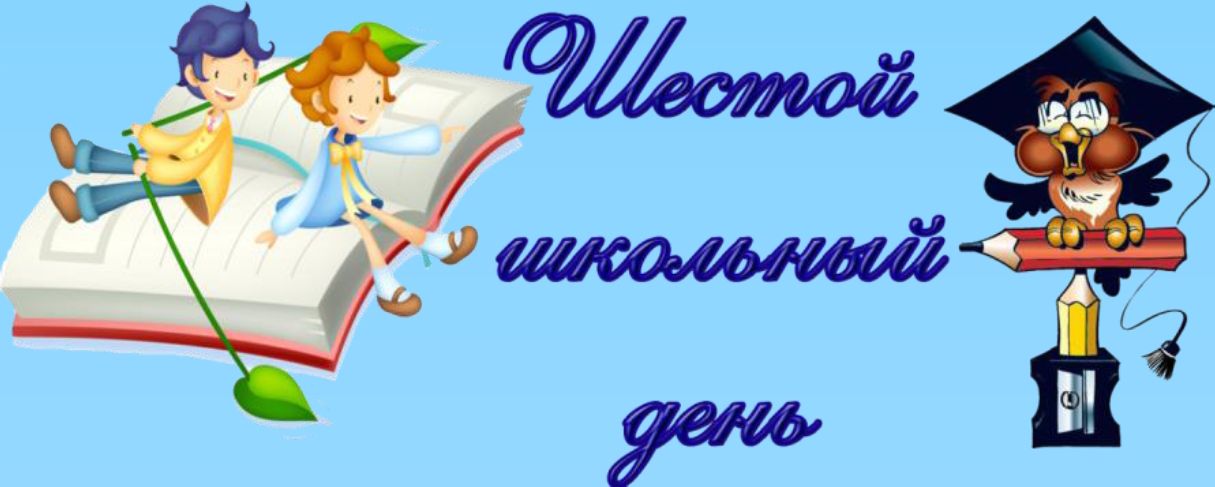        2022 года  ВремяКлассыМероприятиеКабинет Ответственные10.001 «А»Чудо мастерская «Открытка к празднику»Каб.№ 13Данкевич Т.В.10.002 «А»Викторина «Весенняя капель»Каб. № 10Лобко Н.А.10.003 «А»Праздничная программа                     «Пусть всегда будет мама»Каб.№12Колбик Д.В.10.004 «А»Викторина «Моя Беларусь»Каб. № 10Безушко И.В.10.005 «А»Мастерская «Подарок маме»Каб.№22Беккер Е.В.11.0010 класс Профориентационные игры Каб. № 16Казак В.Ф., Войтехович Е.А.10.006 «А»Круглый стол «Между нами девочками»Каб. № 22Мацель В.В.10.007 «А»Познавательно-развлекательная игра«Ох, уж наши девочки!»Каб №21Фраймович А.В.11.008 «А»Спортивные соревнования «На страже здоровья»ФОКГапанович С.В.11.009 «А», 9«Б», 9«В»Танцевальный марафонКаб.№16Колбик Д.В.09.0012.4010,11 классыПрофессиональная подготовка (м)Профессиональная подготовка (д)Согласно расписаниюКлассные руководители08.00-13.00Учащиеся школыРабота библиотеки по графикуБиблиотекаЖук О.С.09.00-09.45Учащиеся школыЧас полезного досуга «Будь здорова, книжка!»БиблиотекаЖук О.С.12.20-14.20Учащиеся школыОбъединение по интересам «Очумелые ручки»Каб. № 6аКолбик Д.В.10.00- 12.00Учащиеся школыОбъединение по интересам «Дизайн»Каб. № 6аКолбик Д.В.09.30-11.10Учащиеся школыОбъединения по интересам «Быстрый мяч»Спортивный залПрищеп В.Д.(ЦДТ)11.30-13.25Учащиеся школыОбъединения по интересам «Юный защитник Отечества»Спортивный залПрищеп В.Д.13.35-15.15Учащиеся школыОбъединения по интересам «Защитник Отечества»Спортивный залПрищеп В.Д.15.25-17.25Учащиеся школы«Юный инспектор дорожного движения»БиблиотекаЖук О.С.13.20-15.20Учащиеся школы«Юный спасатель»БиблиотекаЖук О.С.16.00-20.00Учащиеся школыРабота спортивного залаСпортивный залЖуравлев А.А.